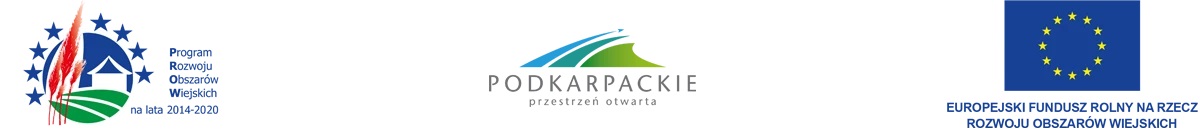 Znak: BI.I.271.12.2023 						    Radomyśl Wielki dnia 27.10.2023 r.Gmina Radomyśl WielkiRynek 3239-310 Radomyśl WielkiInformacja z otwarcia ofertDotyczy: postępowania o udzielenie zamówienia publicznego prowadzonego w trybie podstawowym na podstawie art. 275 pkt 1 ustawy z 11 września 2019 r. Prawo zamówień publicznych na: „Przebudowa drogi gminnej nr 103 552R od km 0+010 do km 0+600  w miejscowości Radomyśl Wielki (etap I)”.Zgodnie z art. 222 ust. 5 ustawy z 11 września 2019 r. Prawo zamówień publicznych (tj. Dz. U. z 2023 r., poz. 1605 ze zm.) podaję informację z otwarcia ofert, które odbyło się w dniu 27.10.2023 r. o godz. 10:30.Kwota jaką Zamawiający zamierza przeznaczyć na sfinansowanie całego zadania wynosi:                         700 000,00 zł brutto.Zestawienie Wykonawców, którzy złożyli oferty oraz cen: Przewodniczący Komisji Przetargowej Jarosław GodekNrofertyNazwa i adres Wykonawcy:Cena oferty brutto:1Przedsiębiorstwo Robót Drogowych Sp. z o.o. w Mielcuul. Korczaka 6a, 39-300 Mielec641.766,84 zł2Konsorcjum firm:PBI Infrastruktura S.A. ul. Kolejowa 10e, 23-200 Kraśnik- LIDERPBI WMB Sp. z o.o. Błonie 8, 27-600 Sandomierz- PARTNER775.449,32 zł3Przedsiębiorstwo Drogowo- Mostowe Spółka Akcyjnaul. Drogowców 1, 39-200 Dębica639.005,41 zł